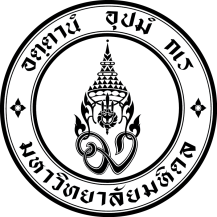 งานธรรมาภิบาลและบริหารทั่วไปกองกฎหมาย สำนักงานอธิการบดี โทร. ๐ ๒๘๔๙ ๖๒๖๓ โทรสาร ๐ ๒๘๔๙ ๖๒๖๕ที่ อว ๗๘.๐๑๙/ วันที่   เรื่อง  ....................................................................เรียน  ...................................................................(ภาคเหตุ)................................................................................................................................................................................................................................................................................................................................................................................................................................................................................................................................................................................................................................................................................................................................................................(ภาคความประสงค์)...........................................................................................................................................................................................................................................................................................................................................................................................................................		(ภาคสรุป)...................................................................................................................(พิมพ์ชื่อเต็ม)...................................................                         (ตำแหน่ง) ..................................